CETA Scholarship Fund Application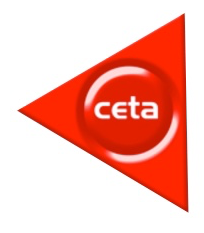 CAROLYN ELDER SCHOLARSHIP IN THEATRICAL COSTUME DESIGNName: _________________________________________________________________Address :_______________________________________________________________City: ______________________ Zip:_____________________Phone: _____________________Email:__________________ High School: ___________________________________________________________School Address: ________________________________________________________City: ________________________ Zip: _____________________Teacher:____________________ Phone: ____________________HIGH SCHOOL THEATRE EXPERIENCETheatre Courses taken: Production Titles:Role/Crew Position: OTHER THEATRE EXPERIENCECompany: Production: Role/Crew Position: AWARDS: Carolyn Elder served on the board of directors of California Educational Theatre Association (CETA) for 25 years and is a Past President. She attended CSU, Sacramento earning a B.A. in Theatre Arts, and a M.A. with an emphasis in Arts Education. While at CSUS, she worked in the costume shop as a stitcher, draper, cutter, and designer. After college, she continued designing for Sacramento area theatres.   As a middle school theatre teacher, she founded The CETA Middle Stage Fest and retired from Elk Grove Unified School District.   She is a Fellow of the California Arts Project and worked on the State of California’s writing committees for the California Visual and Performing Arts Framework and California State Standards.  In 2008, the American Association for Educational Theatre (AATE) awarded her the Lin Wright Award for “most improving theatre education for students, kindergarten through twelfth grade, in the United States.” In retirement, she continues to create historic clothing for her costume business—Costumes Enough, specializing in educational historic reenactments and, of course, playing with her dogs. In recognition of all her dedicated and meritorious years of service in the California Educational Theatre Association, as she retires from active service on our Board of Directors, CETA is honoring all Carolyn has achieved for theatre education, by creating the Carolyn Elder Scholarship in Theatrical Costume Design.Among her many awards and honors are the Gold Medallion of the American College Theatre Festival, The Founders Award of the Secondary School Theatre Association, the CETA Outstanding Theatre Educator Award, and the CETA Lifetime Achievement Award.